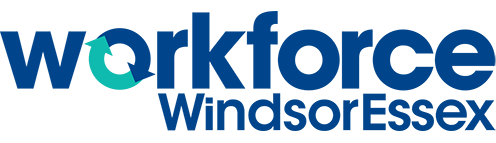 Career:  	Do these careers fit?Career:  	Career: 		Career:  	Career: 		Career:  	Which careers are the best fits for you?Self-KnowledgeDoes this fit? (Yes/No/Somewhat)Self-KnowledgeDoes this fit? (Yes/No/Somewhat)Likes/interestsLikes/interestsDislikesDislikesSkillsSkillsWhat am I good at?What am I good at?Transferable SkillsTransferable SkillsMotivationsMotivationsWork ConditionsWork ConditionsValuesValuesLearning StylesLearning StylesWeaknessesWeaknessesSuccessesSuccessesSelf-KnowledgeDoes this fit? (Yes/No/Somewhat)Self-KnowledgeDoes this fit? (Yes/No/Somewhat)Likes/interestsLikes/interestsDislikesDislikesSkillsSkillsWhat am I good at?What am I good at?Transferable SkillsTransferable SkillsMotivationsMotivationsWork ConditionsWork ConditionsValuesValuesLearning StylesLearning StylesWeaknessesWeaknessesSuccessesSuccessesSelf-KnowledgeDoes this fit? (Yes/No/Somewhat)Self-KnowledgeDoes this fit? (Yes/No/Somewhat)Likes/interestsLikes/interestsDislikesDislikesSkillsSkillsWhat am I good at?What am I good at?Transferable SkillsTransferable SkillsMotivationsMotivationsWork ConditionsWork ConditionsValuesValuesLearning StylesLearning StylesWeaknessesWeaknessesSuccessesSuccesses